Chairman, APT Conference Preparatory Group for WRC-23Provisional AgendaOpeningAdoption of the agendaSummary Record of APG23-1Objectives of the meetingAllocation of documents4 bis.	Consideration of the ITU Convention Article 48 (see document WRC-19/569 section 3.8)Outcomes of the 15th Session of the General Assembly and 44th Session of the Management Committee of the APTReview the Working Methods of APG and make necessary amendments Report from the Working PartiesNomination for the Chairmen of Drafting Groups on individual WRC-23 agenda itemsConsideration of documents assigned to the PlenaryPreparation of ITU and other regional organizations for WRC-23Meeting of the Working PartiesDiscussion and adoption of the APT Preliminary Views on WRC-23 agenda itemsDiscussion and adoption of the APT Preliminary Views on RA-23 related issues, if anyApproval of the output documentsDate and venue of APG23-3Any other mattersClosing 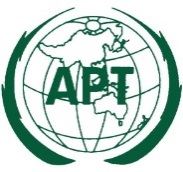 ASIA-PACIFIC TELECOMMUNITYDocument No:The 2nd Meeting of the APT Conference Preparatory Group for WRC-23 (APG23-2)APG23-2/ADM-0119 – 23 April 2021, Virtual/Online Meeting1 Mach 2021